Southchurch High School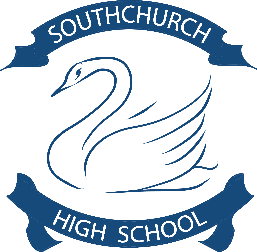 Assessment Point Test AP2HourApril 2024You must work in silence Attempt every taskWrite in black penThis must be your own work Access Arrangements Evidence (Tick as appropriate)Art & Design. Year 9 KS3. Theme “surrealism”Assessment Criteria 12 points for your Art (painting/drawing) -Refinement, clarity (2 points)-Form - Shape (2 points)-Blending / shading (2 points)-Perspective (2 points)-Relevance to theme assigned (2 points)-Completion (2 points)6 points for EvaluationWhat have I created and with what materials (2 points)What techniques did I use (2 points)Which art movement and artist inspired me (2points)Task: To create an observational drawing of the image provided.Media:  pencil and acrylic paint.   Size: A4 Landscape.You will be marked on the assessment criteria above. Your teacher will read through the assessment criteria before you start.Good luck!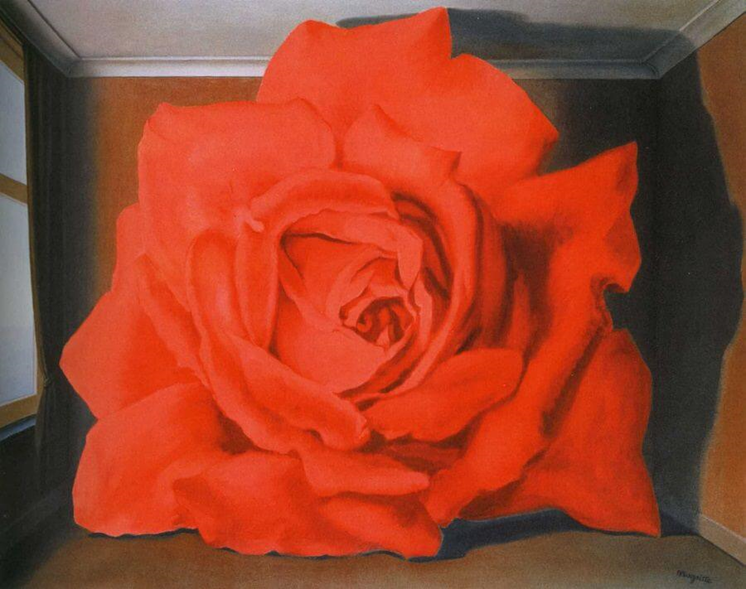 SurnameForenameClassYear 9TeacherQuestionMaximum MarkMark Awarded118Total18Grade1-9GradeReader ScribeColoured PaperExtra Time